Committee on Development and Intellectual Property (CDIP)Nineteenth SessionGeneva, May 15 to 19, 2017summary by the chair	The nineteenth session of the CDIP was held from May 15 to 19, 2017.  The session was attended by 95 Member States and 29 Observers.  The session was opened by Mr. Mario Matus, Deputy Director General, Development Sector, WIPO.	Under Agenda Item 2, the Committee elected Ambassador Walid Doudech, Permanent Representative of Tunisia to the United Nations, Geneva, as Chair, and Mr. Igor Moldovan, Counsellor of the Director General of the State Agency on Intellectual Property of the Republic of Moldova, as a Vice-Chair.	Under Agenda Item 3, the Committee adopted the Draft Agenda contained in document CDIP/19/1 Prov.2.  	Under Agenda Item 4, the Committee adopted the Draft Report of the eighteenth session of the CDIP contained in document CDIP/18/11 Prov. with a correction requested by the Delegation of China. 	Under Agenda Item 5, the Committee listened to general statements from delegations which reiterated their support for the Development Agenda, the Organization’s effort in its implementation and their positions on the various issues before the Committee.  A number of delegations expressed their satisfaction on the successful convening of the “Roundtable on Technical Assistance and Capacity Building:  Sharing Experiences, Tools and Methodologies” held on May 12, 2017, in the context of a decision by the Committee.  They acknowledged the quality of the meeting, both in terms of its structure and substance.  	Under Agenda Item 6, the Committee considered the following:Director General’s Report on the Implementation of the Development Agenda contained in document CDIP/19/2.  The document was introduced by the Deputy Director General, Mr. Mario Matus.  The Deputy Director General underlined that approximately 21 per cent of WIPO’s budget for the biennium 2016/2017 was dedicated to 
development-related activities.  He referred to WIPO’s cooperation with the United Nations (UN) system as a whole and its ongoing work with other intergovernmental organizations.  He further highlighted the progress made in the six CDIP projects under implementation.  Commenting on the report, a number of delegations called for more CDIP projects.  Delegations also enquired about the modalities for measuring the impact of technical assistance activities.  In addition, they requested tangible information as regards WIPO’s involvement in the international fora in the future reports by the Director General.  The Deputy Director General emphasized the need for Member States to propose projects to the Committee.  He took note of other observations and assured follow-up.Evaluation Report of the Project on Intellectual Property (IP) and Design Management for Business Development in Developing and Least Developed Countries (LDCs) contained in document CDIP/19/4.  The Committee took note of the report.  The Committee recommended a phase II of the project.  The Secretariat was allowed flexibility to assess the feasibility of implementing the activities either as phase II of the project or as part of the regular work of the Organization.  The Committee requested the Secretariat to report back to the next session concerning its decision of implementation of the phase II.Progress Report on New WIPO Activities Related to Using Copyright to Promote Access to Information and Creative Content contained in document CDIP/19/8.  The Committee took note of and welcomed the information contained in the document and approved the way forward proposed therein.  Under Agenda Item 6 (i), the Committee considered the following:Possible Improvements of WIPO Technical Assistance Webpage contained in document CDIP/19/10.  The Committee took note of the information contained in the document.  The Secretariat was requested to implement the proposed improvements, taking into account the observations made by delegations, and report to the Committee.A presentation by the Secretariat on the Peer review procedure for studies commissioned by WIPO that are used in technical assistance.  The Committee welcomed the presentation and appreciated the information provided by the Secretariat.Under Agenda Item 7, the Committee considered the following:Report on the Recommendations of the Independent Review of the Implementation of the Development Agenda Recommendations contained in document CDIP/19/3.  The Committee decided:  (i) to adopt recommendations  3, 4, 6, 7, 8, 9, 10, and 12;  (ii) to postpone the discussion on recommendations 5 and 11 to the next session of the Committee;  and (iii) to adopt recommendations 1 and 2 to be addressed at the next session of the Committee. It was also decided that the Secretariat will (i) report annually on the progress concerning the adopted recommendations addressed to it;  (ii) seek clarifications on how to proceed concerning recommendations that need decisions by Member States, and that the CDIP and Member States will:  (i) continue to discuss the recommendations still not adopted;  (ii) discuss modalities and implementation strategies of the adopted recommendations;  (iii) define reporting and reviewing process;  and (iv) review progress.Mapping of South-South Cooperation Activities within the World Intellectual Property Organization contained in document CDIP/19/5.  The Committee took note of the information contained in the document.Report on WIPO’s Contribution to the Implementation of the Sustainable Development Goals (SDGs) and its Associated Targets contained in document CDIP/19/6.  The Committee took note of the information contained in the document.  In response to some observations as regards the content of the report, the Secretariat presented clarifications and took note of the suggestions for improvements for future reports and future work on this subject.  Proposal of the African Group Concerning the Biennial Organization of an International Conference on Intellectual Property and Development contained in document CDIP/19/7.  It was decided to continue discussion at the next session of the CDIP and to encourage the African Group to revise the document based on the comments made during this session, for further consideration. Project on Intellectual Property Management and Transfer of Technology: Promoting the Effective Use of Intellectual Property in Developing Countries, LDCs and Countries with Economies in Transition Proposed by South Africa contained in document CDIP/19/11.  The Committee adopted the project proposal with an amendment in paragraph 4 of section 2.3 “Delivery Strategy”, as reflected in document CDIP/19/11/Rev.WIPO General Assembly Decision on CDIP Related Matters contained in documents CDIP/12/5 and CDIP/18/10.  The Committee took a decision which is reflected in Appendix of this document.Discussions on the way to address SDGs in future CDIP sessions.  The Committee decided to continue the discussion on this subject, including the request for establishing a permanent agenda item. Discussions on Item 5 of the Joint proposal by the Delegations of the United States, Australia and Canada on Activities Related to Technology Transfer contained in Annex I of document CDIP/18/6 Rev.  The Committee agreed to continue the discussion at its next session.  It was decided that the Secretariat will prepare and make available to the next session of the CDIP a compilation of existing national, regional and international technology exchange and technology licensing platforms, as well as of challenges related thereto, facing in particular developing and LDCs. 9.	Under Agenda Item 8 on Future Work, the Committee agreed upon a list of issues and documents for the next session.10.	The Committee noted that the Draft Report of the nineteenth session would be prepared by the Secretariat and communicated to the Permanent Missions of the Member States, and would also be made available to Member States, Intergovernmental Organizations (IGOs) and non-governmental organizations (NGOs), in electronic form, on the WIPO website.  Comments on the Draft Report should be communicated in written form to the Secretariat, preferably eight weeks before the next meeting.  The Draft Report will then be considered for adoption at the twentieth session of the Committee.11.	This Summary, together with the summary of the eighteenth session and the Director’s General Report, will constitute the Committee’s report to the General Assembly.[Appendix follows]Decision on CDIP related matters for consideration of the WIPO General Assembly:“The WIPO General Assembly:  (i)	recalls its 2007 decision on Establishing the Committee on Development and Intellectual Property, contained in document A/43/13 Rev., and its decision on the Coordination Mechanisms and Monitoring, Assessing and Reporting Modalities, contained in document  WO/GA/39/7, and reaffirms its commitment to their full implementation;(ii)	reaffirms the principles contained in document WO/GA/39/7, Annex II;(iii)	reaffirms the right of every Member State to express their views in all WIPO Committees;(iv)	takes note of the conclusion of the debates that took place on the issues contained in the document CDIP/18/10;  and(v)	decides to add new agenda item to the CDIP agenda, named IP and development to discuss IP and development-related issues as agreed by the Committee, as well as those decided by the General Assembly.”[End of Appendix and of document]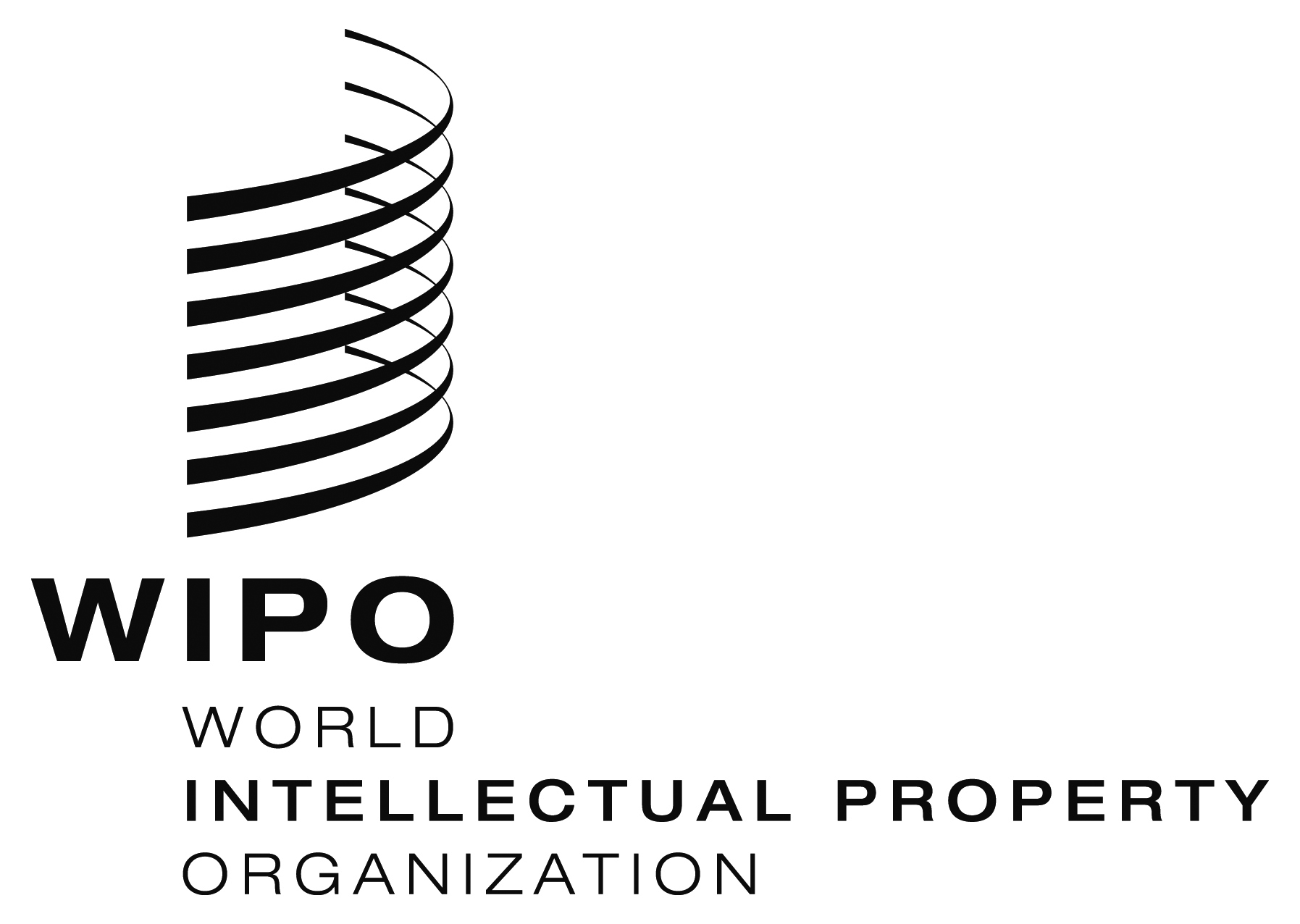 EORIGINAL: EnglishORIGINAL: EnglishORIGINAL: EnglishDATE: May 19, 2017DATE: May 19, 2017DATE: May 19, 2017